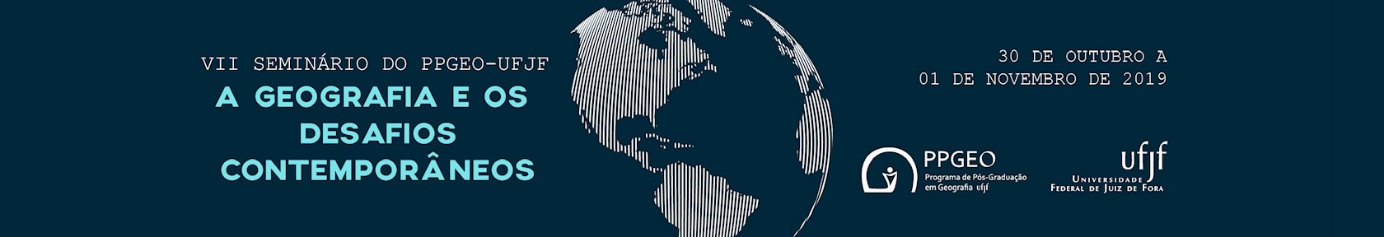 MINICURSOSAs inscrições everão ser realizadas via os formulários destacados ao final de cada minicurso. Ressalta-se que as vagas serão preenchidas de acordo com a ordem de inscrição, e as inscrições se iniciam a partir do dia 09/10/2019.1-Título: Práticas de Integração de dados no ambiente GIS: como transformar texto e documentos em mapasProponente: Mestrando Francisco Carlos Moreira GomesVagas: 15Custo: GratuitoDia: 01/11/2019Horário: 15:30 às 19:30Carga Horária: 4 horasInscrição:https://docs.google.com/forms/d/e/1FAIpQLSflmrMsrGq2mA8HNDGtKKe1DgadJq5l_eEBqPdNvfG5idEiLQ/viewform?usp=sf_link2- Título: interpretação ambiental: planejamento e práticasProponente: Mestrando Luiz Henrique de Oliveira SantosVagas: 20Custo: GratuitoDia: 01/11/2019Horário: 15:30 às 19:30Carga Horária: 4 horasInscrição: https://forms.gle/xFemCRgTxXWS78yv93-Título: A utilização da base de dados CHELSA: possibilidades de aplicação na climatologiaProponente: Mestrando Thiago Alves de OliveiraVagas: 15Custo: GratuitoDia: 30/11/2019Horário: 08:00 às 12:00Carga Horária: 4 horasInscrição: https://forms.gle/LktZBzdHVuvam5o86